Муниципальное бюджетное дошкольное образовательное учреждение детский сад комбинированного вида № 38 «Колокольчик» г. Светлоград Петровского городского округаКВН по правилам дорожного движения в подготовительной группе «Алый парус»        Подготовил:                                                                                                                          Воспитатель                                                                                                                          МБДОУ ДС №38                                                                                                                          «Колокольчик»                                                                                                                           А.А. БусловаСветлоград, 2018 гКВН по правилам дорожного движения в подготовительной группеЗадачи:• Закреплять знания детей о безопасном поведении на улицах и дорогах, правилах дорожного движения, дорожных знаках, различных видах транспортных средств.• Формировать у детей представление и воспитывать ответственное отношение к тому, что можно и что нельзя на улицах, дороге и транспорте.• Закрепить умение детей применять полученные знания в играх и повседневной жизни.Закрепить домашний адрес и Ф.И ребенка .• Воспитывать у детей интерес к накоплению знаний о Правилах дорожного движения, осознанное отношение к собственной безопасности.• Продолжать развивать интонационную выразительность в стихах.• Развивать память, внимание, логическое мышление, ориентировку в пространстве.• Воспитывать грамотного пешехода.Ход КВНФИЗКУЛЬТМИНУТКА «Светофор» для всехВедущая: Я буду показывать в разном порядке цвета светофора, а вы точно выполняйте задание:красный – «замри»,жёлтый - «на месте пляши»,зелёный – «подскоками скачи»Игра «кто я такой и откуда» словесная игра, на закрепление домашнего адреса и достопримечательностях моего района.Игра «Это я, это я, это все мои друзья!»(Я буду задавать вам вопросы, а вы отвечать «Это я.)1. Кто из вас идет вперед.Только там, где переход?2. Кто летит вперед так скоро,Что не видит светофора?3. Кто из вас, идя домой,Держит путь по мостовой?4. Знает кто, что красный светЭто значит: хода – нет?5. Кто из вас в трамвае тесномУступает взрослым место?6. Знает кто, что свет зеленыйОзначает: «Путь свободен»?1. Конкурс  «Конкурс чтецов»2. А сейчас «загадки»В разминке команды должны разгадать загадки, я буду загадывать загадки поочередно каждой команде. Слушайте внимательно, вы должны дать правильный ответ:Если ты спешишь в пути через улицу пройти,Там иди, где весь народ, там, где знак есть … .(Переход)2. Ты должен твердо знать всегда:Для машин есть мостовая, для прохожих …. (Тротуар)Спозаранку за окошком стук, и звон, и кутерьма.По прямым стальным дорожкам ходят красные дома (Трамвай)4. Три моих волшебных глаза управляют всеми сразу.Я моргну – пойдут машины, встанут женщины, мужчины,Отвечайте вместе хором. Как зовусь я? (Светофором)5. Выходя на улицу, приготовь заранееВежливость и сдержанность,А главное - (Внимание)6. В два ряда дома стоят.Десять, двадцать, сто подряд.И квадратными глазамиДруг на друга глядят…. (Улица)7. Дом по улице идет, на работу всех везет.Носит обувь из резины и питается бензином…. (Автобус)8. Едет он на двух колесах,Не буксует на откосах,И бензина в баке нет,Это мой… (Велосипед) .9. Странная зебра:Не ест и не пьет,Но без еды и питьяНе умрет. (Пешеходный переход)10. Этот длинный темный ходРоют люди, а не кротСкоро поезд повезетЗдесь под городом народ. (Метро)3. Конкурс «Игра-эстафета»Мы проведём игру — эстафету. «Водитель и пассажиры»Выбираем из каждой команды одного водителя. Он надевает на себя обруч. Затем к нему присоединяется (влезает в обруч) один участник из команды- «пассажир» до тех пор пока всех игроков- пассажиров не перевезёт водитель на другую остановку, в конце все члены команды берутся друг за друга (впереди водитель) и возвращаются на свои места.4. Конкурс капитанов («Рисуй-ка»)Рисовать вы будите по точкам, в итоге у каждой команды получится изображение транспорта. Назвать транспорт, который получился.5. Конкурс Блиц- турнир.Какая из команд больше ответят на вопросы.- Вам нужно выбрать правильный ответ из 3-х предложенных вариантов. Готовы?Блиц-турнир 1 для команды «Пешеход»1. Сколько цветов имеет светофор?2, 3, 42. Что надо сделать, если загорелся красный свет?Бежать, лежать, стоять3. Какое движение на наших улицах?Двустороннее, трехстороннее, одностороннее4. Где должны ходить пешеходы?по тротуару, по дороге, по газонам5. Кого перевозит пассажирский транспорт?Животных, грузы, людей6. Как обозначается пешеходный переход?Полосками, квадратами, кружками7. Где люди ожидают пассажирский транспорт?на перекрестке, на остановке, на пешеходном переходе8. Чем регулируется движение на улице?Фонарем, шлагбаумом, светофором9. Кто регулирует движение на дорогах?Дрессировщик, регулировщик, полицейский.10. Где нужно обходить автобус?Спереди, пролезть между колесами, сзадиБлиц-турнир 2 для команды «Светофор»1. Самодвижущееся 4-х колесное транспортное средствоВелосипед, автомобиль, самолет2. Люди, которые ходят по тротуарамПокупатели, пассажиры, пешеходы3. Старинный экипаж, запряженный лошадьмиКарета, трамвай, телега4. Автомобиль, которому не страшны самые плохие дорогиВолга, Вездеход, Гоночная5. Водитель самолетаГонщик, кучер, пилот6. Полосатая разметка переходаЗебра, кобра, пони7. Защитный головной убор мотоциклистаКепка, шлем.цилиндр8. Что показывает стрелка спидометра?Температуру, скорость, объем бензина9. Глаза автомобиляКапот, колеса, фары10. Приспособление для буксировки транспортаКанат, трос, лента6. «НЕБЫЛИЦЫ»Ведущий Я вам задаю вопрос, а вы мне отвечаете: ДА!/руки вверх/ или НЕТ! /грозят/.Быстро дайте мне ответ – это правда или нет?1. Это правда или нет, что можно переходить улицу на красный сигнал светофора? - нет!2. Это правда или нет, что пешеход может ходить по дороге рядом с машинами? - нет!3. Это правда или нет, что нужно знать правила дорожного движения? - да!4. Это правда или нет, что в автобусе можно играть, сорить, толкаться? - нет!5. Это правда или нет, что с мячом на дороге играть можно? - нет!6. Это правда или нет, что пешеходный переход называется “Зебра”? - да!7. Это правда или нет, что дорожные знаки помогают пешеходам и водителям? - да!Инспектор. А сейчас весёлая физкультминутка. Вставайте и повторяйте за мной.ФИЗКУЛЬТМИНУТКА «Светофор» для всехВедущая: Я буду показывать в разном порядке цвета светофора, а вы точно выполняйте задание:красный – «замри»,жёлтый - «на месте пляши»,зелёный – «подскоками скачи»Следующий конкурс – игра «Дорожный знак». У меня в руках по два конверта для каждой команды, в которых находятся дорожные знаки, разрезанные на части. Ваша задача:  рассказать все, что вы о нем знаете.«ДОРОЖНЫЙ ЗНАК»8. Конкурс «Сказочный»Вот я сейчас и проверю ваши знания. Я приготовил для вас веселый конкурс. Называется он «В гостях у сказки». Все сказочные персонажи время от времени тоже пользуются транспортными средствами. Ваша задача отгадать транспортное средство каждого сказочного героя.(проводится словесный конкурс «В гостях у сказки»)Вопросы командам:1) На чём Емеля ехал во дворец к царю? (печь)2) Любимый вид транспорта кота Леопольда? (велосипед)3) Чем смазывал моторчик Карлсон? (вареньем)4) Какой подарок сделали родители Дяди Фёдору почтальону? (велосипед)5) В что превратила тыкву фея для Золушки? (карета)6) На чём летал Старик Хоттабыч? (на ковре самолёте)7) На чём катался Кай из сказки «Снежная королева» (на санках)8) Предмет передвижения Бабы Яги? (ступа, метла)Ведущий: Ребятки, осталась у нас с вами последняя станция. Я предлагаю каждой команде по грузовой машинке, на длинной верёвочке, на конце которой палочка.Из каждой команды по одному участнику одновременно начинают наматывать верёвочку на палочку (грузовик привозит детям угощение-ириски)Рефлексия.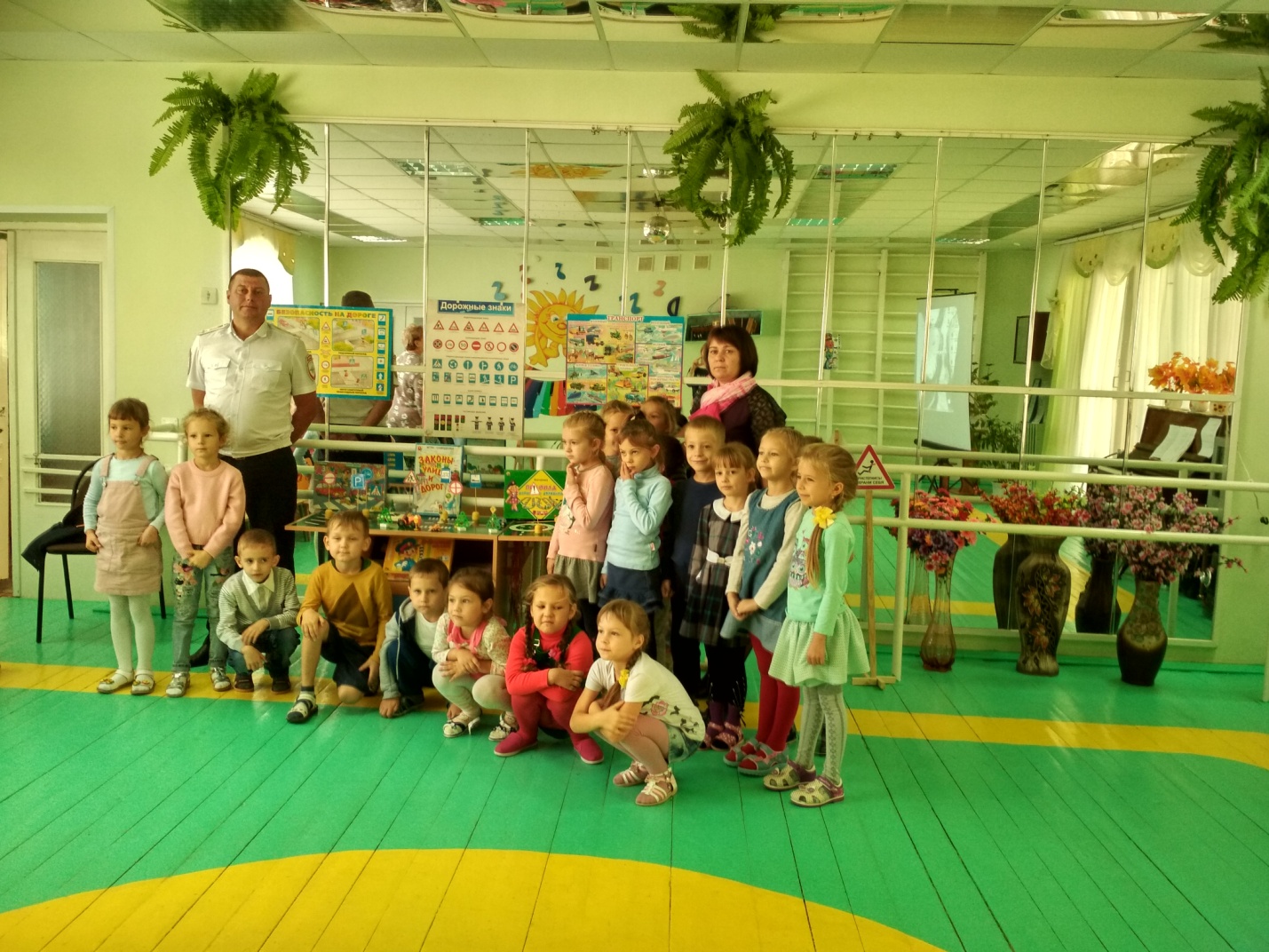 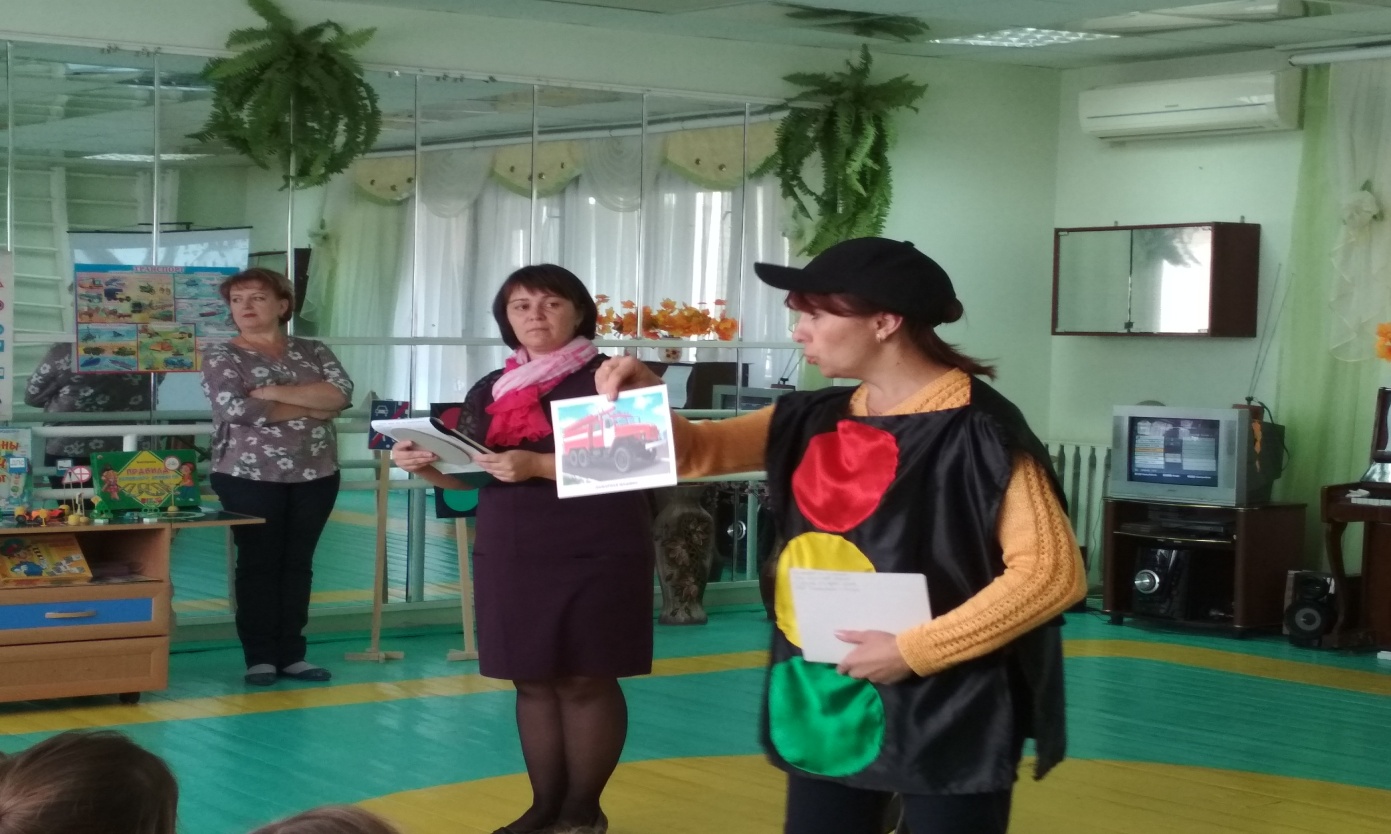 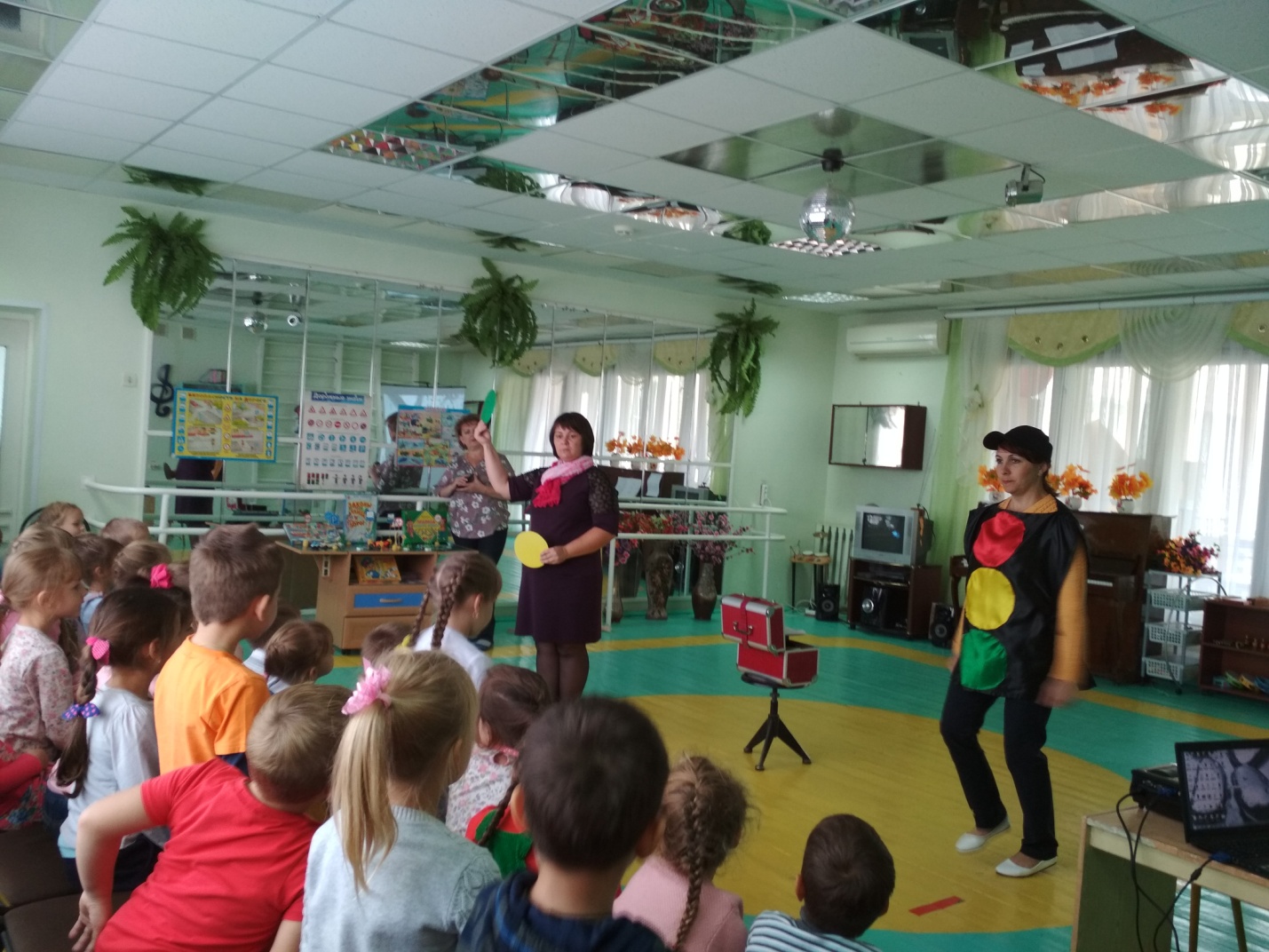 